省人社厅 省发改委 省教育厅 省财政厅 省退役军人厅 省乡村振兴局 省军区动员局 人民银行武汉分行关于深化实施部分减负稳岗扩就业政策措施的通知 (鄂人社发【2021】24号)日期：2021-08-09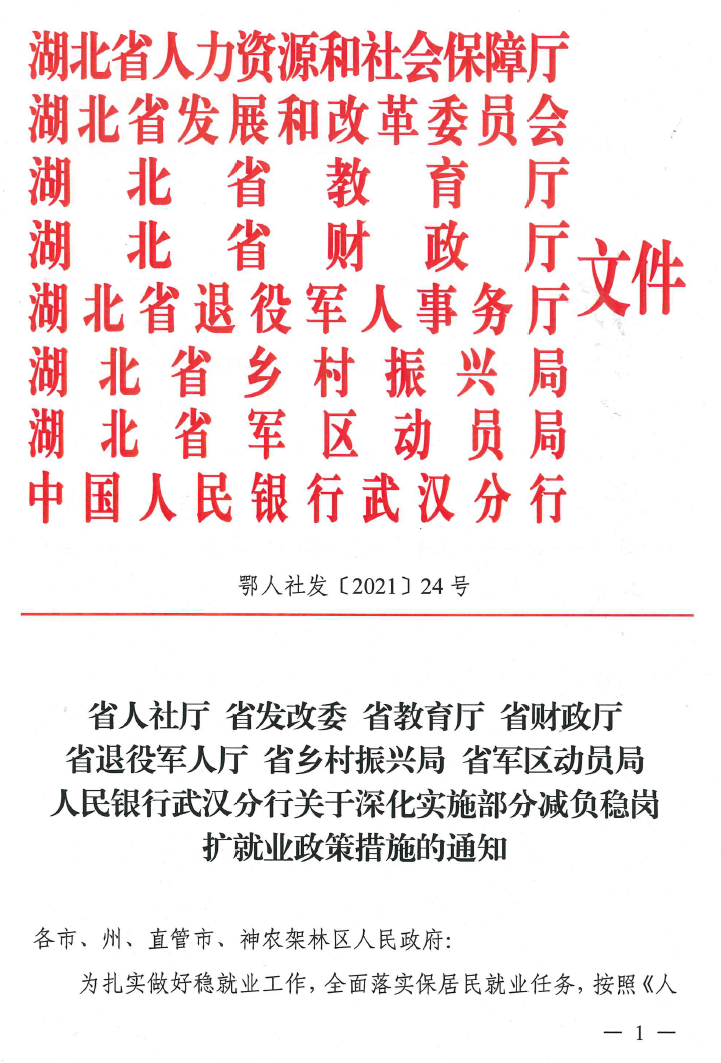 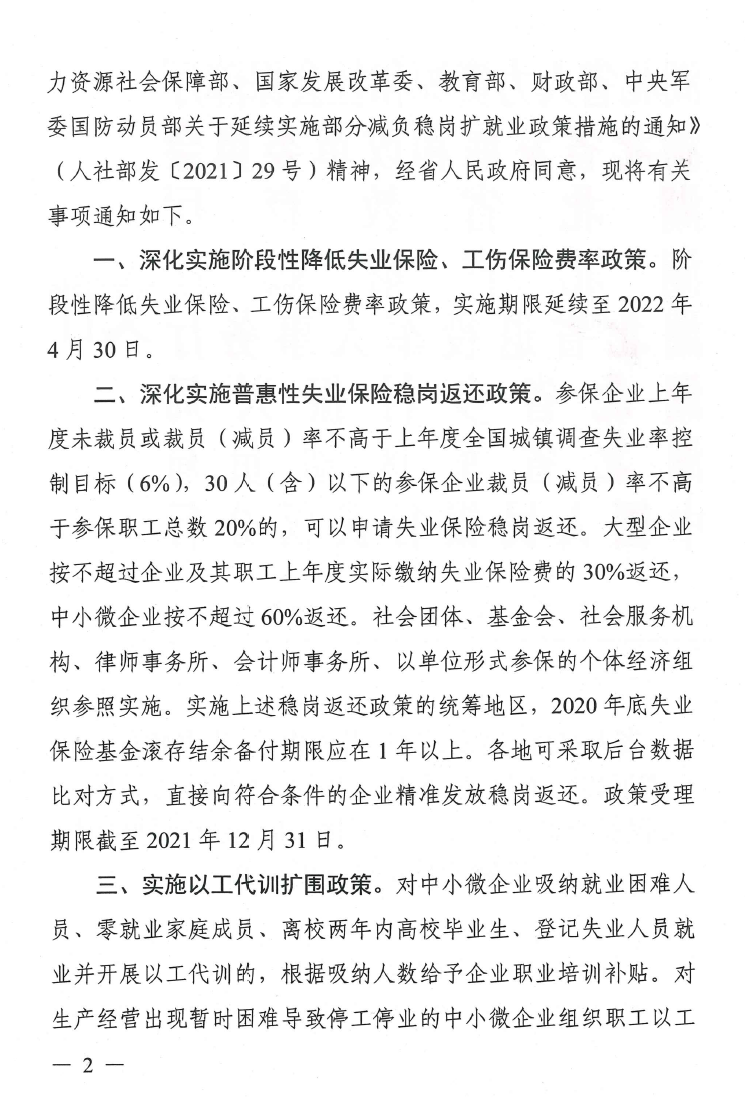 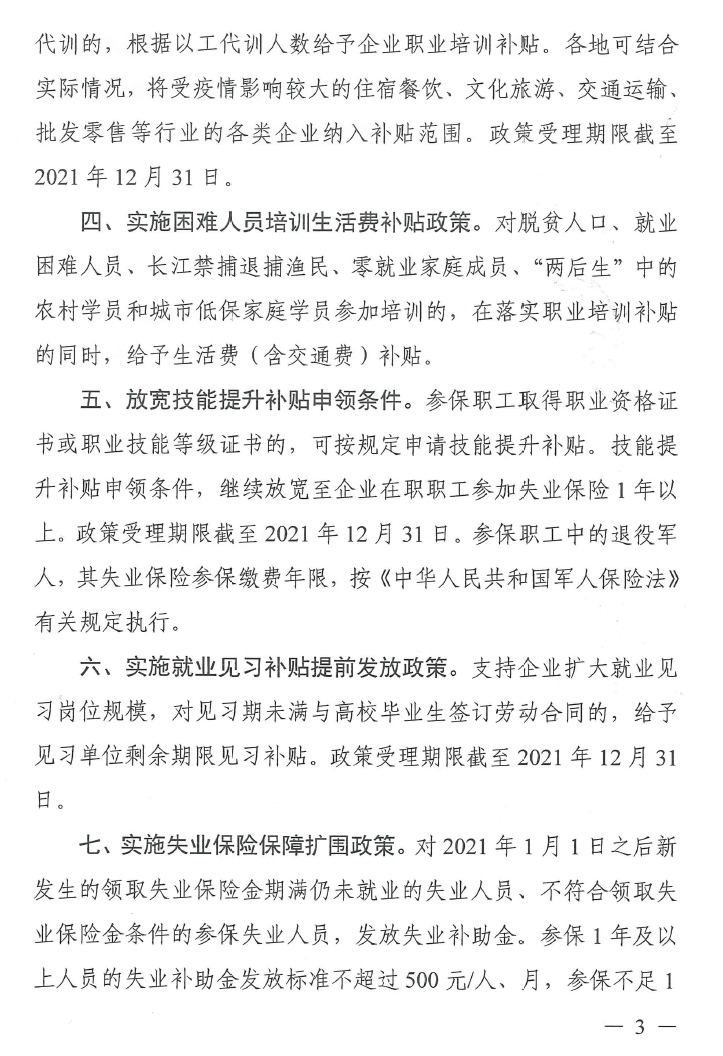 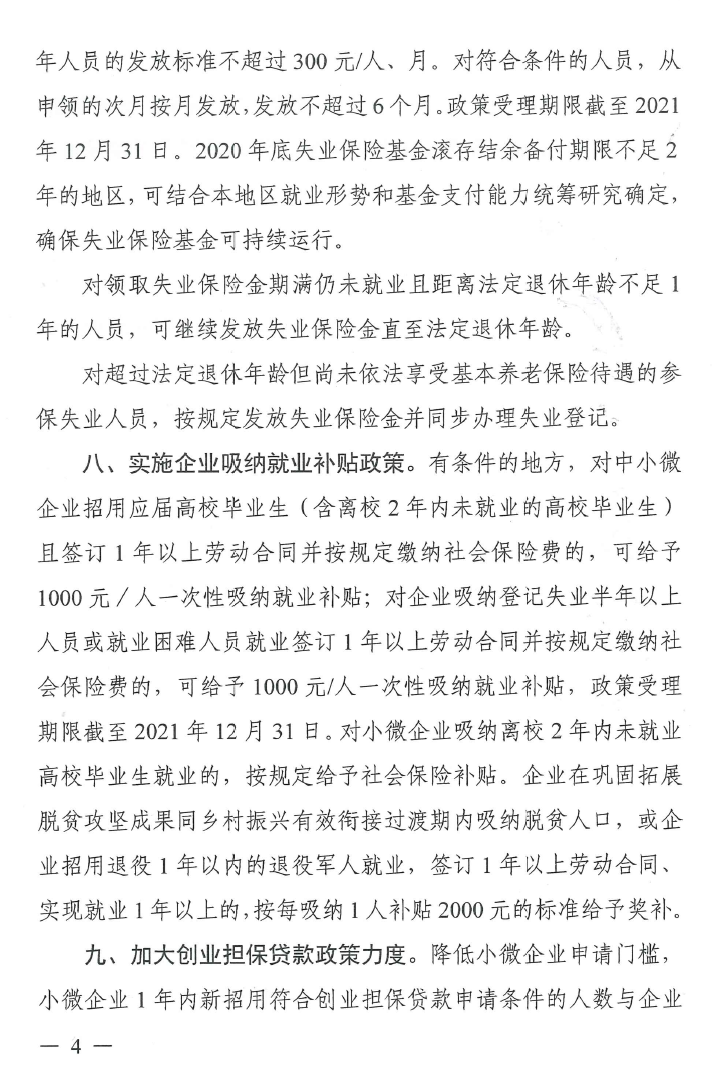 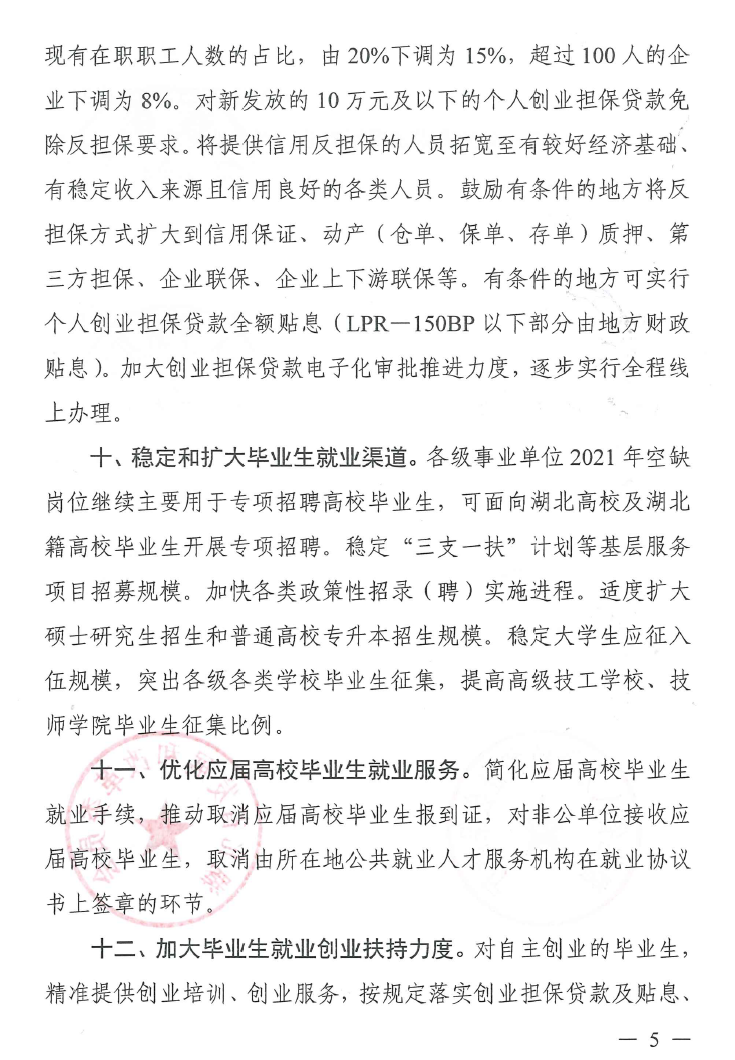 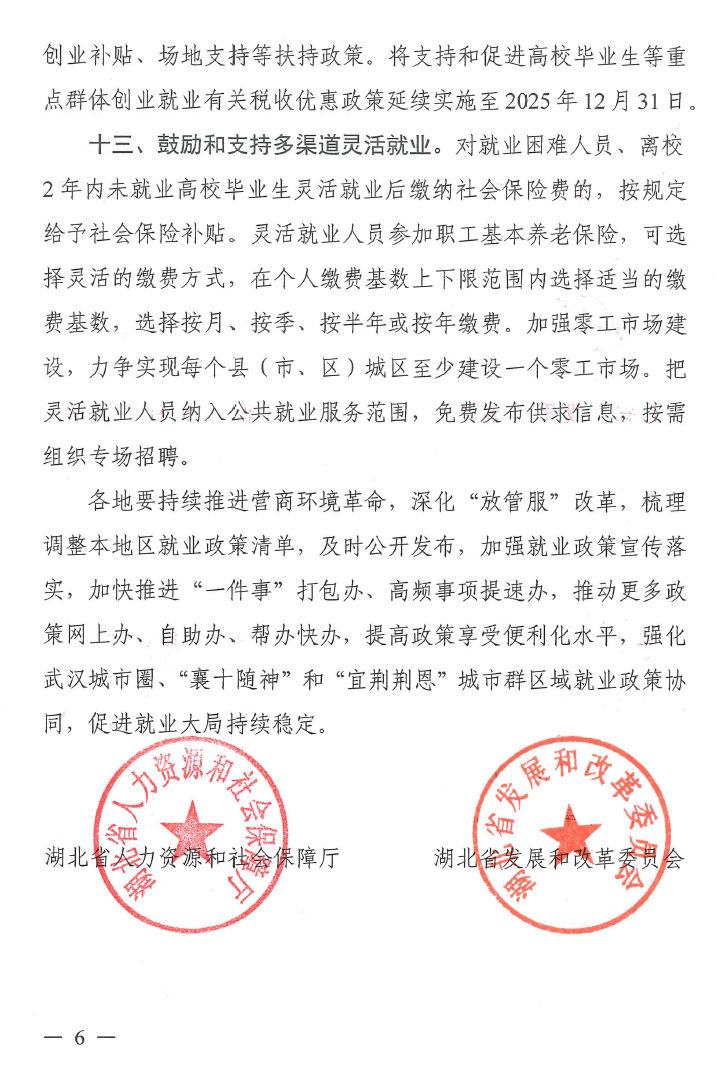 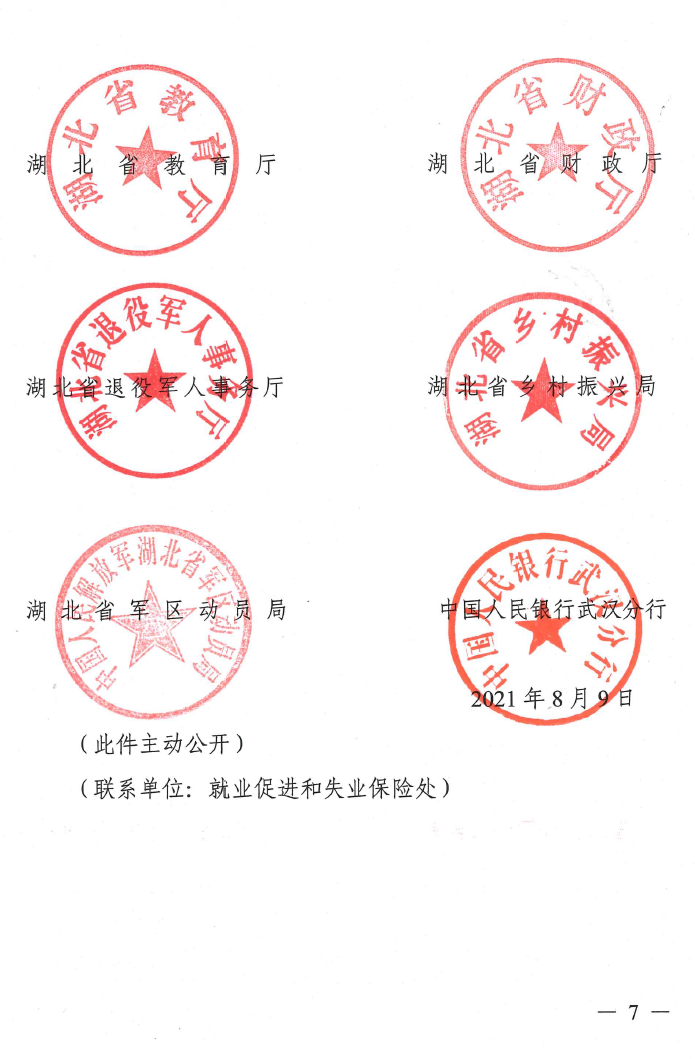 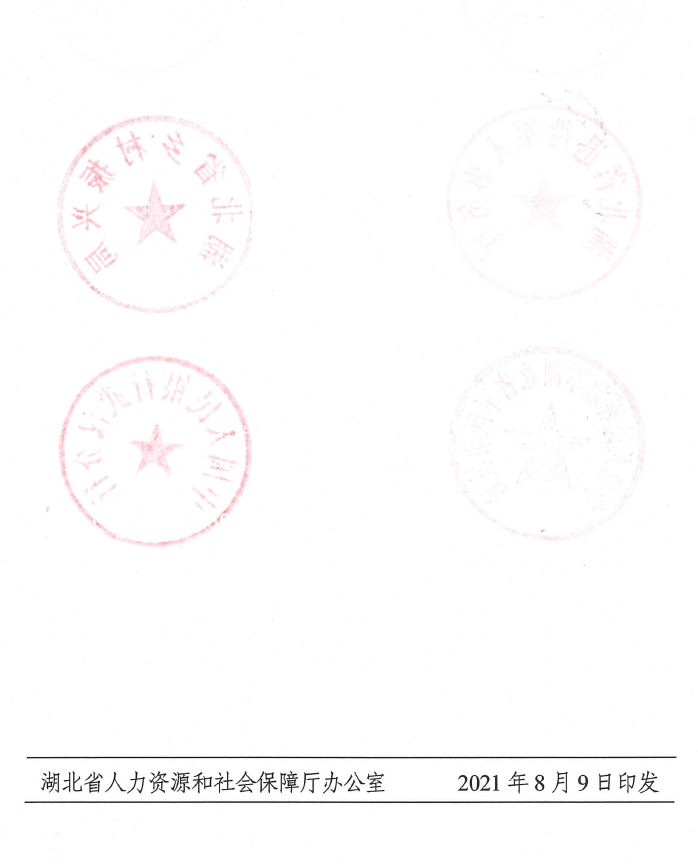 